Spoštovani starši in učenci!Pošiljam vam navodila za učenje in delo na daljavo.Na voljo za vsa vprašanja sem vam vsak delovni dan od 8.00 do 14.00. Moj elektronski naslov je: alesa.susnik.skedelj@ostpavcka.si Želim vam vse dobro in pazite nase.Aleša Sušnik Škedelj9.razredPodročje: risanje /konstrukcijskoTehnika: navaden svinčnik (NIKAKOR NE tehnični svinčnik) Predmet: STOLNa list papirja (A4 ali A3) narišeš stol. Kuhinjski, barski, fotelj…. Stol mora imeti naslonjalo za hrbet. Lahko ima tudi naslonjala za roke. Spomni se, ko smo risali figuro; z VIZIRANJEM (zapreš oko, z iztegnjeno roko premeriš stol navpično in vodoravno…) Tokrat z viziranjem narišeš stol, ki ga postaviš pred seboj. Pri delu si natančen/a: vidiš sedalo, koliko katere noge se vidi, kje poteka naslonjalo v primerjavi z nogami, širina sedala v primerjavi z višino nog…Pomagaš si lahko tudi tako, da pogledaš na YOUTUBE link: https://www.youtube.com/watch?v=I0W_8oQieRA Rišeš z navadnim svinčnikom. Na začetku rišeš narahlo.  Na koncu lahko stol rahlo osenčiš (nikakor ne barvaj s prsti!!!).Predmet naj bo dovolj velik, da zasede čim več prostora. (na listu mora biti celoten stol, noben del ne sme pasti iz formata).Izdelek podpišeš: ime, priimek, datum  ter ga fotografiraš ali poskeniraš in mi ga pošlješ po mailu (v čimkrajšem času – najkasneje do 29. 3. 2020).(alesa.susnik.skedelj@ostpavcka.si) Morda pride prav tale vest, da so muzeji odprli virtualni vstop.https://www.travelandleisure.com/attractions/museums-galleries/museums-with-virtual-tours?fbclid=IwAR3iON7rRNh-q4JOCfRKXXDpL5s4g4qA0TP35NWdhDwCjITldEKUQHByIGQ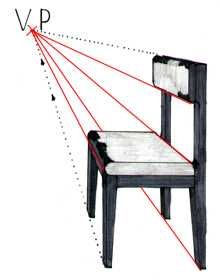 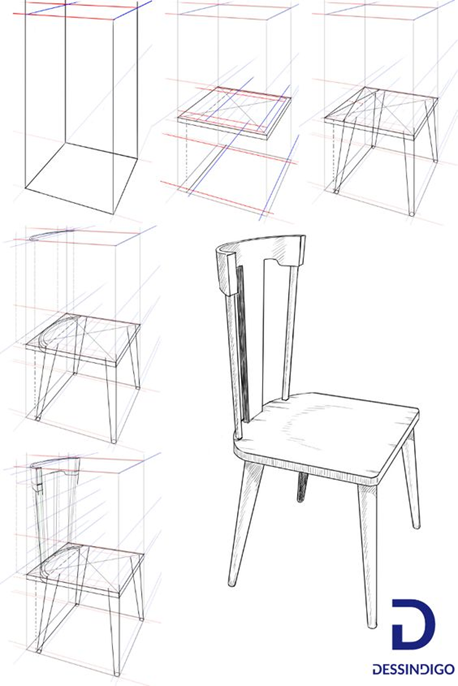 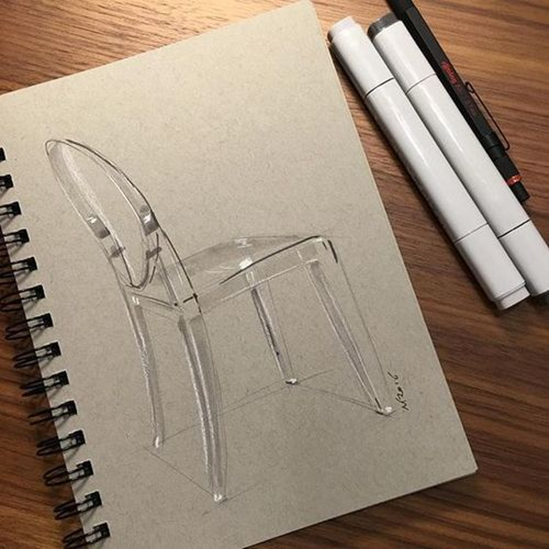 